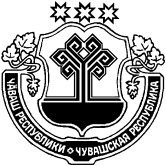 Об утверждении основных показателей прогноза социально-экономического развития Убеевского сельского поселения Красноармейского района Чувашской Республики на 2020 год и на плановый период 2021 и 2022 годовВ соответствии с Бюджетным кодексом Российской Федерации, Федеральным законом от 06 октября 2003 г. № 131-ФЗ «Об общих принципах организации местного самоуправления в Российской Федерации», на основании заключенного Соглашения с администрацией Красноармейского района Чувашской Республики и финансовым отделом Администрации Красноармейского района Чувашской Республики от 09.12.2005 г. (с изменениями от 21.12.2015 г.)Собрание депутатов Убеевского сельского поселения Красноармейского района Чувашской Республики  р е ш и л о:1. Одобрить основные показатели прогноза социально-экономического развития Убеевского сельского поселения Красноармейского района Чувашской Республики на 2020 год и на плановый период 2021 и 2022 годов согласно  приложению.2. Финансовому отделу администрации Красноармейского района при разработке проекта решения Собрания депутатов Убеевского сельского поселения Красноармейского района о бюджете Убеевского сельского поселения Красноармейского района на 2020 год и  плановый период 2021 и 2022 исходить из указанных основных показателей прогноза.Председатель Собрания депутатовУбеевского сельского поселения Красноармейского района		                                           Г.В.ИвановаЧĂВАШ  РЕСПУБЛИКИКРАСНОАРМЕЙСКИ РАЙОНẺЧУВАШСКАЯ РЕСПУБЛИКАКРАСНОАРМЕЙСКИЙ РАЙОН       УПИ САЛИ ПОСЕЛЕНИЙĚНДЕПУТАТСЕН ПУХĂВĚ ЙЫШĂНУ2019.12. 13     С – 48/4    №Упи салиСОБРАНИЕ ДЕПУТАТОВ УБЕЕВСКОГО СЕЛЬСКОГО ПОСЕЛЕНИЯРЕШЕНИЕ13.12.2019         №  С – 48/4 с. УбеевоОсновные показатели социально-экономического развития субъекта Российской Федерации на Основные показатели социально-экономического развития субъекта Российской Федерации на Основные показатели социально-экономического развития субъекта Российской Федерации на Основные показатели социально-экономического развития субъекта Российской Федерации на Основные показатели социально-экономического развития субъекта Российской Федерации на Основные показатели социально-экономического развития субъекта Российской Федерации на Основные показатели социально-экономического развития субъекта Российской Федерации на Основные показатели социально-экономического развития субъекта Российской Федерации на  среднесрочный период среднесрочный период среднесрочный период среднесрочный период среднесрочный период среднесрочный периодУбеевское сельское поселение Красноармейского района Чувашской Убеевское сельское поселение Красноармейского района Чувашской Убеевское сельское поселение Красноармейского района Чувашской Убеевское сельское поселение Красноармейского района Чувашской РеспубликиРеспубликиРеспубликиРеспубликиПоказателиЕдиница измеренияЕдиница измеренияотчетотчетотчетотчетоценкаоценкаоценкапрогноз201720172018201820192019201920202021202120222022консервативныйбазовыйконсервативныйконсервативныйбазовыйбазовыйконсервативныйконсервативныйбазовыйбазовый1 вариант2 вариант1 вариант1 вариант2 вариант2 вариант1 вариант1 вариант2 вариант2 вариант1.Население1Численность населения (в среднегодовом исчислении)тыс.чел.тыс.чел.1,41,41,41,41,41,41,41,41,41,41,41,41,41,41,41,41,42Численность населения трудоспособного возрастатыс.чел.тыс.чел.0,80,80,70,70,70,70,70,70,70,70,70,70,70,70,70,70,73Численность населения старше трудоспособного возрастатыс.чел.тыс.чел.0,60,60,60,60,60,60,60,60,60,60,60,60,60,60,60,60,64Ожидаемая продолжительность жизни при рождениичисло летчисло лет72,772,773,573,574,074,074,073,574,074,074,075,575,575,075,076,076,05Общий коэффициент рождаемостичисло родившихся на 1000 человек населениячисло родившихся на 1000 человек населения11,311,311,011,010,910,910,910,910,910,510,510,510,510,010,010,110,16Суммарный коэффициент рождаемостичисло детей на 1 женщинучисло детей на 1 женщину1,71,71,61,61,61,61,61,61,61,61,61,71,71,61,61,71,77Общий коэффициент смертностичисло умерших на 1000 человек населениячисло умерших на 1000 человек населения19,419,418,018,017,517,517,517,417,517,017,017,117,116,816,816,916,98Коэффициент естественного прироста населенияна 1000 человек населенияна 1000 человек населения-8,1-8,1-7,0-7,0-6,5-6,5-6,5-6,5-6,6-6,6-6,6-6,6-6,6-6,8-6,8-6,8-6,89Миграционный прирост (убыль)тыс. челтыс. чел-0,1-0,1-0,1-0,1-0,1-0,1-0,1-0,1-0,1-0,1-0,1-0,1-0,1-0,1-0,1-0,1-0,12.Валовой региональный продукт10Валовой региональный продуктмлн. руб. млн. руб. 11Темп роста объема валового регионального продукта% к предыдущему году в сопоставимых ценах% к предыдущему году в сопоставимых ценах% к предыдущему году в сопоставимых ценах% к предыдущему году в сопоставимых ценах% к предыдущему году в сопоставимых ценах% к предыдущему году в сопоставимых ценах12Индекс-дефлятор объема валового регионального продукта% г/г% г/г% г/г3.Промышленное производство13Объем отгруженной продукции (работ. услуг) млн. руб. млн. руб. млн. руб. 14Индекс промышленного производства % к предыдущему году в сопоставимых ценах% к предыдущему году в сопоставимых ценах% к предыдущему году в сопоставимых ценах% к предыдущему году в сопоставимых ценах% к предыдущему году в сопоставимых ценах% к предыдущему году в сопоставимых ценах15 Добыча полезных ископаемых (раздел В)% к предыдущему году в сопоставимых ценах% к предыдущему году в сопоставимых ценах% к предыдущему году в сопоставимых ценах% к предыдущему году в сопоставимых ценах% к предыдущему году в сопоставимых ценах% к предыдущему году в сопоставимых ценах16Добыча угля (05)% к предыдущему году в сопоставимых ценах% к предыдущему году в сопоставимых ценах% к предыдущему году в сопоставимых ценах% к предыдущему году в сопоставимых ценах% к предыдущему году в сопоставимых ценах% к предыдущему году в сопоставимых ценах17Добыча сырой нефти и природного газа (06)% к предыдущему году в сопоставимых ценах% к предыдущему году в сопоставимых ценах% к предыдущему году в сопоставимых ценах% к предыдущему году в сопоставимых ценах% к предыдущему году в сопоставимых ценах% к предыдущему году в сопоставимых ценах18Добыча металлических руд (07)% к предыдущему году в сопоставимых ценах% к предыдущему году в сопоставимых ценах% к предыдущему году в сопоставимых ценах% к предыдущему году в сопоставимых ценах% к предыдущему году в сопоставимых ценах% к предыдущему году в сопоставимых ценах19Добыча прочих полезных ископаемых (08) тус% к предыдущему году в сопоставимых ценах% к предыдущему году в сопоставимых ценах% к предыдущему году в сопоставимых ценах% к предыдущему году в сопоставимых ценах% к предыдущему году в сопоставимых ценах% к предыдущему году в сопоставимых ценах20Предоставление услуг в области добычи полезных ископаемых (09)% к предыдущему году в сопоставимых ценах% к предыдущему году в сопоставимых ценах% к предыдущему году в сопоставимых ценах% к предыдущему году в сопоставимых ценах% к предыдущему году в сопоставимых ценах% к предыдущему году в сопоставимых ценах21Обрабатывающие производства (раздел С)% к предыдущему году в сопоставимых ценах% к предыдущему году в сопоставимых ценах% к предыдущему году в сопоставимых ценах% к предыдущему году в сопоставимых ценах% к предыдущему году в сопоставимых ценах% к предыдущему году в сопоставимых ценах22Производство пищевых продуктов (10) райпо% к предыдущему году в сопоставимых ценах% к предыдущему году в сопоставимых ценах% к предыдущему году в сопоставимых ценах% к предыдущему году в сопоставимых ценах% к предыдущему году в сопоставимых ценах% к предыдущему году в сопоставимых ценах23Производство напитков (11)% к предыдущему году в сопоставимых ценах% к предыдущему году в сопоставимых ценах% к предыдущему году в сопоставимых ценах% к предыдущему году в сопоставимых ценах% к предыдущему году в сопоставимых ценах% к предыдущему году в сопоставимых ценах24Производство табачных изделий (12)% к предыдущему году в сопоставимых ценах% к предыдущему году в сопоставимых ценах% к предыдущему году в сопоставимых ценах% к предыдущему году в сопоставимых ценах% к предыдущему году в сопоставимых ценах% к предыдущему году в сопоставимых ценах25Производство текстильных изделий (13)% к предыдущему году в сопоставимых ценах% к предыдущему году в сопоставимых ценах% к предыдущему году в сопоставимых ценах% к предыдущему году в сопоставимых ценах% к предыдущему году в сопоставимых ценах% к предыдущему году в сопоставимых ценах26Производство одежды (14) автошвейпред% к предыдущему году в сопоставимых ценах% к предыдущему году в сопоставимых ценах% к предыдущему году в сопоставимых ценах% к предыдущему году в сопоставимых ценах% к предыдущему году в сопоставимых ценах% к предыдущему году в сопоставимых ценах27Производство кожи и изделий из кожи (15) чесла% к предыдущему году в сопоставимых ценах% к предыдущему году в сопоставимых ценах% к предыдущему году в сопоставимых ценах% к предыдущему году в сопоставимых ценах% к предыдущему году в сопоставимых ценах% к предыдущему году в сопоставимых ценах28Обработка древесины и производство изделий из дерева и пробки, кроме мебели, производство изделий из соломки и материалов для плетения (16)% к предыдущему году в сопоставимых ценах% к предыдущему году в сопоставимых ценах% к предыдущему году в сопоставимых ценах% к предыдущему году в сопоставимых ценах% к предыдущему году в сопоставимых ценах% к предыдущему году в сопоставимых ценах29Производство бумаги и бумажных изделий (17)% к предыдущему году в сопоставимых ценах% к предыдущему году в сопоставимых ценах% к предыдущему году в сопоставимых ценах% к предыдущему году в сопоставимых ценах% к предыдущему году в сопоставимых ценах% к предыдущему году в сопоставимых ценах30Деятельность полиграфическая и копирование носителей информации (18) ял пурнасе% к предыдущему году в сопоставимых ценах% к предыдущему году в сопоставимых ценах% к предыдущему году в сопоставимых ценах% к предыдущему году в сопоставимых ценах% к предыдущему году в сопоставимых ценах% к предыдущему году в сопоставимых ценах31Производство кокса и нефтепродуктов (19)% к предыдущему году в сопоставимых ценах% к предыдущему году в сопоставимых ценах% к предыдущему году в сопоставимых ценах% к предыдущему году в сопоставимых ценах% к предыдущему году в сопоставимых ценах% к предыдущему году в сопоставимых ценах32Производство химических веществ и химических продуктов (20)% к предыдущему году в сопоставимых ценах% к предыдущему году в сопоставимых ценах% к предыдущему году в сопоставимых ценах% к предыдущему году в сопоставимых ценах% к предыдущему году в сопоставимых ценах% к предыдущему году в сопоставимых ценах33Производство лекарственных средств и материалов, применяемых в медицинских целях (21)% к предыдущему году в сопоставимых ценах% к предыдущему году в сопоставимых ценах% к предыдущему году в сопоставимых ценах% к предыдущему году в сопоставимых ценах% к предыдущему году в сопоставимых ценах% к предыдущему году в сопоставимых ценах34Производство резиновых и пластмассовых изделий (22) композит% к предыдущему году в сопоставимых ценах% к предыдущему году в сопоставимых ценах% к предыдущему году в сопоставимых ценах% к предыдущему году в сопоставимых ценах% к предыдущему году в сопоставимых ценах% к предыдущему году в сопоставимых ценах35Производство прочей неметаллической минеральной продукции (23) кетра% к предыдущему году в сопоставимых ценах% к предыдущему году в сопоставимых ценах% к предыдущему году в сопоставимых ценах% к предыдущему году в сопоставимых ценах% к предыдущему году в сопоставимых ценах% к предыдущему году в сопоставимых ценах36Производство металлургическое (24)% к предыдущему году в сопоставимых ценах% к предыдущему году в сопоставимых ценах% к предыдущему году в сопоставимых ценах% к предыдущему году в сопоставимых ценах% к предыдущему году в сопоставимых ценах% к предыдущему году в сопоставимых ценах35Производство готовых металлических изделий, кроме машин и оборудования (25)% к предыдущему году в сопоставимых ценах% к предыдущему году в сопоставимых ценах% к предыдущему году в сопоставимых ценах% к предыдущему году в сопоставимых ценах% к предыдущему году в сопоставимых ценах% к предыдущему году в сопоставимых ценах37Производство компьютеров, электронных и оптических изделий (26)% к предыдущему году в сопоставимых ценах% к предыдущему году в сопоставимых ценах% к предыдущему году в сопоставимых ценах% к предыдущему году в сопоставимых ценах% к предыдущему году в сопоставимых ценах% к предыдущему году в сопоставимых ценах38Производство электрического оборудования (27)% к предыдущему году в сопоставимых ценах% к предыдущему году в сопоставимых ценах% к предыдущему году в сопоставимых ценах% к предыдущему году в сопоставимых ценах% к предыдущему году в сопоставимых ценах% к предыдущему году в сопоставимых ценах39Производство машин и оборудования, не включенных в другие группировки (28)% к предыдущему году в сопоставимых ценах% к предыдущему году в сопоставимых ценах% к предыдущему году в сопоставимых ценах% к предыдущему году в сопоставимых ценах% к предыдущему году в сопоставимых ценах% к предыдущему году в сопоставимых ценах40Производство автотранспортных средств, прицепов и полуприцепов (29)% к предыдущему году в сопоставимых ценах% к предыдущему году в сопоставимых ценах% к предыдущему году в сопоставимых ценах% к предыдущему году в сопоставимых ценах% к предыдущему году в сопоставимых ценах% к предыдущему году в сопоставимых ценах41Производство прочих транспортных средств и оборудования (30)% к предыдущему году в сопоставимых ценах% к предыдущему году в сопоставимых ценах% к предыдущему году в сопоставимых ценах% к предыдущему году в сопоставимых ценах% к предыдущему году в сопоставимых ценах% к предыдущему году в сопоставимых ценах42Производство мебели (31)% к предыдущему году в сопоставимых ценах% к предыдущему году в сопоставимых ценах% к предыдущему году в сопоставимых ценах% к предыдущему году в сопоставимых ценах% к предыдущему году в сопоставимых ценах% к предыдущему году в сопоставимых ценах43Производство прочих готовых изделий (32)% к предыдущему году в сопоставимых ценах% к предыдущему году в сопоставимых ценах% к предыдущему году в сопоставимых ценах% к предыдущему году в сопоставимых ценах% к предыдущему году в сопоставимых ценах% к предыдущему году в сопоставимых ценах44Ремонт и монтаж машин и оборудования (33)% к предыдущему году в сопоставимых ценах% к предыдущему году в сопоставимых ценах% к предыдущему году в сопоставимых ценах% к предыдущему году в сопоставимых ценах% к предыдущему году в сопоставимых ценах% к предыдущему году в сопоставимых ценах45Обеспечение электрической энергией, газом и паром; кондиционирование воздуха (раздел D)% к предыдущему году в сопоставимых ценах% к предыдущему году в сопоставимых ценах% к предыдущему году в сопоставимых ценах% к предыдущему году в сопоставимых ценах% к предыдущему году в сопоставимых ценах% к предыдущему году в сопоставимых ценах46Водоснабжение; водоотведение, организация сбора и утилизации отходов, деятельность по ликвидации загрязнений (раздел Е)% к предыдущему году в сопоставимых ценах% к предыдущему году в сопоставимых ценах% к предыдущему году в сопоставимых ценах% к предыдущему году в сопоставимых ценах% к предыдущему году в сопоставимых ценах% к предыдущему году в сопоставимых ценах47Потребление электроэнергиимлн.кВт.ч.млн.кВт.ч.млн.кВт.ч.48Средние тарифы на электроэнергию, отпущенную различным категориям потребителейруб./тыс.кВт.чруб./тыс.кВт.чруб./тыс.кВт.ч49Индекс тарифов на электроэнергию, отпущенную различным категориям потребителейза период с начала года к соотв. периоду предыдущего года, %за период с начала года к соотв. периоду предыдущего года, %за период с начала года к соотв. периоду предыдущего года, %за период с начала года к соотв. периоду предыдущего года, %за период с начала года к соотв. периоду предыдущего года, %за период с начала года к соотв. периоду предыдущего года, %за период с начала года к соотв. периоду предыдущего года, %за период с начала года к соотв. периоду предыдущего года, %за период с начала года к соотв. периоду предыдущего года, %4.Сельское хозяйство50Продукция сельского хозяйствамлн. руб.млн. руб.млн. руб.126,5126,5127,1127,1127,1127,1138,1138,1146,7146,7146,4146,4156,3156,3156,0156,051Индекс производства продукции сельского хозяйства% к предыдущему году в сопоставимых ценах% к предыдущему году в сопоставимых ценах% к предыдущему году в сопоставимых ценах95,195,195,195,195,195,197,599,098,398,398,798,798,798,799,699,652Индекс-дефлятор % г/г% г/г% г/г103,2103,2105,6105,6105,6105,698,5102,3101,8101,899,399,399,699,6101,0101,05.Строительство53Объем работ, выполненных по виду деятельности "Строительство"в ценах соответствующих лет; млн. руб.в ценах соответствующих лет; млн. руб.в ценах соответствующих лет; млн. руб.в ценах соответствующих лет; млн. руб.в ценах соответствующих лет; млн. руб.54Индекс производства по виду деятельности "Строительство"% к предыдущему году в сопоставимых ценах% к предыдущему году в сопоставимых ценах% к предыдущему году в сопоставимых ценах% к предыдущему году в сопоставимых ценах% к предыдущему году в сопоставимых ценах% к предыдущему году в сопоставимых ценах% к предыдущему году в сопоставимых ценах% к предыдущему году в сопоставимых ценах55Индекс-дефлятор по виду деятельности "Строительство"% к предыдущему году% к предыдущему году% к предыдущему году56Ввод в действие жилых домовтыс. кв. м. в общей площадитыс. кв. м. в общей площадитыс. кв. м. в общей площади0,50,50,50,50,50,50,50,50,50,50,50,50,50,50,50,56.Торговля и услуги наслению57Индекс  потребительских цен на конец года% к декабрю предыдущего года% к декабрю предыдущего года% к декабрю предыдущего года99,799,799,799,799,799,799,799,799,799,799,799,7104,5104,5104,5104,558Индекс  потребительских цен в среднем за год% г/г% г/г% г/г105,9105,9105,9105,9105,9105,9105,6105,6105,3105,3105,3105,3110,0110,0110,0110,059Оборот розничной торговлимлрд. рублеймлрд. рублеймлрд. рублей0,00,00,00,00,00,00,00,00,00,00,00,00,00,00,00,060Темп роста оборота розничной торговли% г/г% г/г% г/г105,9105,9105,9105,9105,9105,9105,6105,6105,3105,3105,3105,3110,0110,0110,0110,061Индекс-дефлятор% г/г% г/г% г/г104,5104,5102,5102,5102,5102,5104,5104,2103,6103,6103,4103,4104,1104,1104,0104,062Объем платных услуг населениюмлрд. рублеймлрд. рублеймлрд. рублей63Темп роста объема платных услуг населению% г/г% г/г% г/г64Индекс-дефлятор% г/г% г/г% г/г7.Внешнеэкономическая деятельность65Экспорт товаров млн. долл. США млн. долл. США млн. долл. США66Импорт товаров млн. долл. США млн. долл. США млн. долл. СШАСтраны дальнего зарубежья67Экспорт товаров - всего млн. долл. США млн. долл. США млн. долл. США68Экспорт ТЭК млн. долл. США млн. долл. США млн. долл. США69Импорт товаров - всего млн. долл. США млн. долл. США млн. долл. СШАГосударства-участники СНГ 70Экспорт товаров - всего млн. долл. США млн. долл. США млн. долл. США71Импорт товаров - всего млн. долл. США млн. долл. США млн. долл. США8.Малое и среднее предпринимательство, включая микропредприятияМалое и среднее предпринимательство, включая микропредприятияМалое и среднее предпринимательство, включая микропредприятияМалое и среднее предпринимательство, включая микропредприятия72Количество малых и средних предприятий, включая микропредприятия (на конец года)Количество малых и средних предприятий, включая микропредприятия (на конец года)единицединиц7,07,07,07,07,08,08,08,08,08,08,08,08,08,08,08,072Среднесписочная численность работников малых и средних предприятий, включая микропредприятия (без внешних совместителей)Среднесписочная численность работников малых и средних предприятий, включая микропредприятия (без внешних совместителей)тыс. чел.тыс. чел.0,00,00,00,00,00,00,00,00,00,00,00,00,00,00,00,073Оборот малых и средних предприятий, включая микропредприятияОборот малых и средних предприятий, включая микропредприятиямлрд. руб. млрд. руб. 0,00,00,00,00,00,00,00,00,00,00,00,00,00,00,00,09.ИнвестицииИнвестиции74Инвестиции в основной капиталИнвестиции в основной капиталмлрд. рублеймлрд. рублей75Темп рост объема инвестиций в основной капиталТемп рост объема инвестиций в основной капитал% г/г% г/г76Индекс-дефляторИндекс-дефлятор% г/г% г/г77Инвестиции в основной капитал к ВРПИнвестиции в основной капитал к ВРП%%Инвестиции в основной капитал по источникам финансированияИнвестиции в основной капитал по источникам финансированияИнвестиции в основной капитал по источникам финансированияИнвестиции в основной капитал по источникам финансирования78Собственные средстваСобственные средствамлн. рублеймлн. рублей79Привлеченные средства, из них:Привлеченные средства, из них:млн. рублеймлн. рублей80     кредиты банков, в том числе:     кредиты банков, в том числе:млн. рублеймлн. рублей81          кредиты иностранных банков          кредиты иностранных банковмлн. рублеймлн. рублей82Заемные средства других организацийЗаемные средства других организациймлн. рублеймлн. рублей83Бюджетные средства, в том числе:Бюджетные средства, в том числе:млн. рублеймлн. рублей84     федеральный бюджет     федеральный бюджетмлн. рублеймлн. рублей85     бюджеты субъектов Российской Федерации     бюджеты субъектов Российской Федерациимлн. рублеймлн. рублей86     из местных бюджетов     из местных бюджетовмлн. рублеймлн. рублей87ПрочиеПрочиемлн. рублеймлн. рублей10.Консолидированный бюджет Консолидированный бюджет 3,93,94,34,34,34,83,93,93,93,93,93,94,24,24,24,288Доходы  бюджета Доходы  бюджета млн. руб.млн. руб.3,93,94,34,34,34,84,04,04,04,03,93,93,93,94,24,289Налоговые и неналоговые доходы, всегоНалоговые и неналоговые доходы, всегомлн.руб.млн.руб.1,31,31,01,01,01,21,31,31,31,31,31,31,31,31,31,390Налоговые доходы, в том числе:Налоговые доходы, в том числе:млн.руб.млн.руб.1,01,00,80,80,81,01,51,51,51,51,51,51,51,50,90,991     налог на прибыль организаций     налог на прибыль организациймлн.руб.млн.руб.92     налог на доходы физических лиц     налог на доходы физических лицмлн.руб.млн.руб.93     налог на добычу полезных ископаемых     налог на добычу полезных ископаемыхмлн.руб.млн.руб.94     акцизы     акцизымлн.руб.млн.руб.0,40,40,40,40,40,40,50,50,50,50,50,50,50,50,50,595     налог, взимаемый в связи с применением упрощенной системы налогообложения     налог, взимаемый в связи с применением упрощенной системы налогообложениямлн.руб.млн.руб.96     налог на имущество физических лиц     налог на имущество физических лицмлн.руб.млн.руб.0,10,10,10,10,10,10,50,50,50,50,50,50,50,50,50,597     налог на имущество организаций     налог на имущество организациймлн.руб.млн.руб.98     налог на игорный бизнес     налог на игорный бизнесмлн.руб.млн.руб.99     транспортный налог     транспортный налогмлн.руб.млн.руб.100     земельный налог     земельный налогмлн.руб.млн.руб.0,50,50,30,30,30,40,50,50,50,50,50,50,50,50,50,5101Неналоговые доходыНеналоговые доходымлн.руб.млн.руб.0,30,30,20,20,20,20,20,20,20,20,20,20,20,20,20,2102Безвозмездные поступления всего, в том числеБезвозмездные поступления всего, в том числемлн.руб.млн.руб.2,62,63,33,33,33,62,72,72,72,72,72,73,03,03,03,0103     субсидии из федерального бюджета     субсидии из федерального бюджетамлн.руб.млн.руб.1,01,01,51,51,51,20,70,70,70,70,70,70,90,90,90,9104     субвенции из федерального бюджета     субвенции из федерального бюджетамлн.руб.млн.руб.105     дотации из федерального бюджета, в том числе:     дотации из федерального бюджета, в том числе:млн.руб.млн.руб.1,61,61,81,81,81,81,91,91,91,91,91,91,91,91,91,9106     дотации на выравнивание бюджетной обеспеченности     дотации на выравнивание бюджетной обеспеченностимлн.руб.млн.руб.107Расходы консолидированного бюджета, в том числе по направлениям:Расходы консолидированного бюджета, в том числе по направлениям:млн.руб.млн.руб.3,93,94,54,54,54,93,93,93,93,93,93,94,14,14,14,1108     общегосударственные вопросы     общегосударственные вопросымлн.руб.млн.руб.1,01,00,90,90,91,01,11,11,01,01,01,01,01,01,01,0109     национальная оборона     национальная оборонамлн.руб.млн.руб.0,10,10,10,10,10,10,10,10,10,10,10,10,10,10,10,1110     национальная безопасность и правоохранительная деятельность     национальная безопасность и правоохранительная деятельностьмлн.руб.млн.руб.0,10,10,10,00,00,00,00,00,00,00,00,00,00,0111     национальная экономика     национальная экономикамлн.руб.млн.руб.0,90,91,71,71,71,61,11,11,11,11,11,11,11,11,11,1112     жилищно-коммунальное хозяйство     жилищно-коммунальное хозяйствомлн.руб.млн.руб.0,60,60,30,30,30,60,20,20,20,20,20,20,20,20,20,2113     охрана окружающей среды     охрана окружающей средымлн.руб.млн.руб.114     образование     образованиемлн.руб.млн.руб.115     культура, кинематография     культура, кинематографиямлн.руб.млн.руб.1,31,31,51,51,51,61,41,41,41,41,41,41,31,31,31,3     здравоохранение     здравоохранениемлн.руб.млн.руб.117     социальная политика     социальная политикамлн.руб.млн.руб.118     физическая культура и спорт     физическая культура и спортмлн.руб.млн.руб.119     средства массовой информации     средства массовой информациимлн.руб.млн.руб.120     обслуживание государственного и муниципального долга     обслуживание государственного и муниципального долгамлн.руб.млн.руб.121Дефицит(-),профицит(+) , млн. рублейДефицит(-),профицит(+) , млн. рублеймлн.руб.млн.руб.0,00,00,00,00,0-0,10,00,00,00,00,00,00,10,10,10,1122Государственный долг , млн. рублейГосударственный долг , млн. рублеймлн.руб.млн.руб.11.Денежные доходы населенияДенежные доходы населения123Реальные располагаемые денежные доходы населенияРеальные располагаемые денежные доходы населения% г/г% г/г96,496,4101,6101,6101,6101,7100,8101,7101,4101,4102,0102,0101,7101,7102,5102,5124Прожиточный минимум в среднем на душу населения (в среднем за год), в том числе по основным социально-демографическим группам населения:Прожиточный минимум в среднем на душу населения (в среднем за год), в том числе по основным социально-демографическим группам населения:руб/месруб/мес8567,08567,08738,08738,08738,08738,58913,09091,09091,09091,09273,09273,09358,09358,09451,09451,0125     трудоспособного населения     трудоспособного населенияруб/месруб/мес9071,09071,09071,09071,09071,09071,59252,09437,09437,09437,09626,09626,09815,09815,09940,09940,0126     пенсионеров     пенсионеровруб/месруб/мес6988,06988,07128,07128,07128,07128,57271,07416,07416,07416,07564,07564,07712,07712,07860,07860,0127     детей     детейруб/месруб/мес8696,08696,08870,08870,08870,08870,59047,09228,09228,09228,09413,09413,09598,09598,09783,09783,0128Численность населения с денежными доходами ниже прожиточного минимума к общей численности населения Численность населения с денежными доходами ниже прожиточного минимума к общей численности населения %%19,019,018,418,418,418,417,917,617,517,517,217,217,117,116,716,712.Труд и занятостьТруд и занятость129Численность рабочей силыЧисленность рабочей силытыс. чел.тыс. чел.1,41,41,41,41,41,41,41,41,41,41,41,41,41,41,41,4130Численность занятых в экономикеЧисленность занятых в экономикетыс. челтыс. чел0,00,00,00,00,00,00,00,00,00,00,00,00,00,00,00,0131Номинальная начисленная среднемесячная заработная плата работников организацийНоминальная начисленная среднемесячная заработная плата работников организацийруб/месруб/мес11500,011500,012000,012000,012000,012000,012500,012500,013000,013000,013000,013000,013500,013500,013500,013500,0132Темп номинальной начисленной среднемесячной заработной платы работников организацийТемп номинальной начисленной среднемесячной заработной платы работников организаций% г/г% г/г104,3104,3104,3104,3104,3104,3104,2104,2104,0104,0104,0104,0103,8103,8103,8103,8133Среднемесячная начисленная заработная плата наемных работников в организациях, у индивидуальных предпринимателей и физических лиц (среднемесячный доход от трудовой деятельности)Среднемесячная начисленная заработная плата наемных работников в организациях, у индивидуальных предпринимателей и физических лиц (среднемесячный доход от трудовой деятельности)рублейрублей11500,011500,012000,012000,012000,012000,512500,012500,013000,013000,013000,013000,013500,013500,013500,013500,0134Среднемесячная начисленная заработная плата наемных работников в организациях, у индивидуальных предпринимателей и физических лиц (среднемесячный доход от трудовой деятельности)Среднемесячная начисленная заработная плата наемных работников в организациях, у индивидуальных предпринимателей и физических лиц (среднемесячный доход от трудовой деятельности)% к предыдущему году% к предыдущему году104,4104,4104,4104,4104,4104,4104,2104,2104,0104,0104,0104,0103,8103,8103,8103,8135Реальная заработная плата  работников организацийРеальная заработная плата  работников организаций% г/г% г/г189,2189,2189,2189,2189,2189,2105,1105,1103,7103,7103,7103,7103,6103,6103,6103,6136Производительность трудаПроизводительность труда%%102,6102,6104,0104,0104,0104,0100,9103,0100,9100,9103,5103,5100,9100,9104,0104,0137Уровень безработицыУровень безработицы% к раб силе% к раб силе96,796,796,796,796,796,765,765,365,265,265,165,165,065,064,964,9138Уровень зарегистрированной безработицы (на конец года)Уровень зарегистрированной безработицы (на конец года)%%0,650,650,140,140,140,140,140,140,150,150,150,150,150,150,150,15139Общая численность безработных гражданОбщая численность безработных граждантыс. чел.тыс. чел.1,41,41,41,41,41,41,41,31,31,31,31,31,31,31,31,3140Численность безработных, зарегистрированных в  государственных учреждениях службы занятости населения (на конец года)Численность безработных, зарегистрированных в  государственных учреждениях службы занятости населения (на конец года)тыс. чел.тыс. чел.0,000,000,000,000,000,000,000,000,000,000,000,000,000,000,000,00141Фонд заработной платы работников организацийФонд заработной платы работников организациймлн.руб. млн.руб. 6,56,56,86,86,86,87,17,17,37,37,37,37,67,67,67,6142Темп роста фонда заработной платы работников организацийТемп роста фонда заработной платы работников организаций% г/г% г/г104,3104,3104,3104,3104,3104,3117,7119,298,298,2104,5104,5106,7106,798,398,3